          	๑. เรื่องเดิม		ตามที่ องค์การบริหารส่วนตำบลบ้านใหม่ได้จัดทำแผนพัฒนาบุคลากร ประจำปีงบประมาณ พ.ศ. ๒๕๖๑ – ๒๕๖๓ โดยองค์การบริหารส่วนตำบลบ้านใหม่มีพนักงานส่วนตำบลตามแผนอัตรากำลัง ๓ ปี จำนวน  ๒๑  คน	๒. ข้อเท็จจริง		ปัจจุบันองค์การบริหารส่วนตำบลบ้านใหม่ มีพนักงานส่วนตำบลจำนวน  ๑๕  คน  ได้รับการพัฒนาโดยหน่วยงานจัดอบรมเอง จำนวน  ๑๐  คน  คิดเป็นร้อยละ  ๖๖.๖๗  และได้รับการพัฒนาโดยส่งเข้าร่วมกับหน่วยงานอื่นเพื่อฝึกอบรมความรู้ตามสายงาน จำนวน  ๑๕  คน  คิดเป็นร้อยละ  ๑๐๐  ลูกจ้างประจำ จำนวน  ๑ คน ได้รับการพัฒนาโดยหน่วยงานจัดอบรมเอง จำนวน  ๑  คน  คิดเป็นร้อยละ  ๑๐๐  และได้รับการพัฒนาโดยส่งเข้าร่วมกับหน่วยงานอื่นเพื่อฝึกอบรมความรู้ตามสายงาน จำนวน  ๑  คน  คิดเป็นร้อยละ  ๑๐๐  รายละเอียดตามเอกสารที่แนบมาพร้อมนี้	๓. ข้อพิจารณา		เพื่อโปรดทราบ								      ชเนตตี  เดวัง							            (นางสาวชเนตตี  เดวัง)						                        นักทรัพยากรบุคคลความเห็นของหัวหน้าสำนักปลัดฯ..................................................................................................................................................................................................................................................................................................................................................							                    อมร  ศิลปะ                            (นายอมร  ศิลปะ)							      	   หัวหน้าสำนักปลัดฯ-๒-ความเห็นปลัดองค์การบริหารส่วนตำบล........................................................................................................................................................................................................................................................................................................................................................................							จ่าสิบตำรวจ    มณี  บัวขาง							                    (มณี  บัวขาว)						                    ปลัดองค์การบริหารส่วนตำบลความเห็นนายกองค์การบริหารส่วนตำบล............................................................................................................................................................................................................................................................................................................................................................................................................................................................................................................................................................							(ลงชื่อ)      ชาตรี  คงไสยะ								( นายชาตรี  คงไสยะ )							นายกองค์การบริหารส่วนตำบลบ้านใหม่สรุปข้อมูลพนักงานส่วนตำลที่ได้รับการพัฒนาบุคลากรประจำปีงบประมาณ พ.ศ. ๒๕๖๒องค์การบริหารส่วนตำบลบ้านใหม่ลงชื่อ      ชเนตตี  เดวัง       ผู้รายงาน	       ลงชื่อจ.ส.ต.	มณี  บัวขาว	ผู้ตรวจสอบ   ลงชื่อ	ชาตรี  คงไสยะ	       (นางสาวชเนตตี  เดวัง)			    ( มณี  บัวขาว )			          (นายชาตรี  คงไสยะ)         นักทรัพยากรบุคคล		     ปลัดองค์การบริหารส่วนตำบล	        นายกองค์การบริหารส่วนตำบลบ้านใหม่ข้อมูลการเข้ารับการฝึกอบรมของพนักงานส่วนตำบลบ้านใหม่ ประจำปีงบประมาณ พ.ศ. ๒๕๖๒โครงการ เพื่อเพิ่มประสิทธิภาพและพัฒนาศักยภาพบุคลากร องค์การบริหารส่วนตำบลบ้านใหม่ ประจำปีงบประมาณ ๒๕๖๒ลงชื่อ                           	ผู้รายงาน	       ลงชื่อจ.ส.ต.		ผู้ตรวจสอบ	ลงชื่อ		       (นางสาวชเนตตี  เดวัง)			    ( มณี  บัวขาว )			          (นายชาตรี  คงไสยะ)         นักทรัพยากรบุคคล		     ปลัดองค์การบริหารส่วนตำบล	        นายกองค์การบริหารส่วนตำบลบ้านใหม่ข้อมูลการเข้ารับการฝึกอบรมของพนักงานส่วนตำบลบ้านใหม่ ประจำปีงบประมาณ  พ.ศ.๒๕๖๒ข้อมูลการเข้ารับการฝึกอบรมของพนักงานส่วนตำบลบ้านใหม่ ประจำปีงบประมาณ  พ.ศ.๒๕๖๒ข้อมูลการเข้ารับการฝึกอบรมของพนักงานส่วนตำบลบ้านใหม่ ประจำปีงบประมาณ  พ.ศ.๒๕๖๒ข้อมูลการเข้ารับการฝึกอบรมของพนักงานส่วนตำบลบ้านใหม่ ประจำปีงบประมาณ  พ.ศ.๒๕๖๒ข้อมูลการเข้ารับการฝึกอบรมของพนักงานส่วนตำบลบ้านใหม่ ประจำปีงบประมาณ  พ.ศ.๒๕๖๒ข้อมูลการเข้ารับการฝึกอบรมของพนักงานส่วนตำบลบ้านใหม่ ประจำปีงบประมาณ  พ.ศ.๒๕๖๒ลงชื่อ                           	ผู้รายงาน	       ลงชื่อจ.ส.ต.		ผู้ตรวจสอบ	ลงชื่อ		       (นางสาวชเนตตี  เดวัง)			    ( มณี  บัวขาว )			          (นายชาตรี  คงไสยะ)         นักทรัพยากรบุคคล		     ปลัดองค์การบริหารส่วนตำบล	        นายกองค์การบริหารส่วนตำบลบ้านใหม่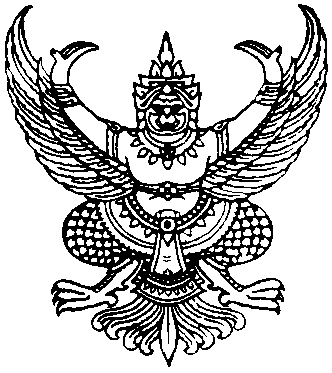              บันทึกข้อความ             บันทึกข้อความ             บันทึกข้อความ             บันทึกข้อความส่วนราชการส่วนราชการส่วนราชการสำนักงานปลัดฯ    องค์การบริหารส่วนตำบลบ้านใหม่สำนักงานปลัดฯ    องค์การบริหารส่วนตำบลบ้านใหม่สำนักงานปลัดฯ    องค์การบริหารส่วนตำบลบ้านใหม่ ที่               -               -               -วันที่        ธันวาคม  ๒๕๖๒เรื่องรายงานการพัฒนาบุคลากรขององค์การบริหารส่วนนตำบลบ้านใหม่ประจำปีงบประมาณ พ.ศ.๒๕๖๒รายงานการพัฒนาบุคลากรขององค์การบริหารส่วนนตำบลบ้านใหม่ประจำปีงบประมาณ พ.ศ.๒๕๖๒รายงานการพัฒนาบุคลากรขององค์การบริหารส่วนนตำบลบ้านใหม่ประจำปีงบประมาณ พ.ศ.๒๕๖๒รายงานการพัฒนาบุคลากรขององค์การบริหารส่วนนตำบลบ้านใหม่ประจำปีงบประมาณ พ.ศ.๒๕๖๒รายงานการพัฒนาบุคลากรขององค์การบริหารส่วนนตำบลบ้านใหม่ประจำปีงบประมาณ พ.ศ.๒๕๖๒เรียนนายกองค์การบริหารส่วนตำบลบ้านใหม่นายกองค์การบริหารส่วนตำบลบ้านใหม่นายกองค์การบริหารส่วนตำบลบ้านใหม่นายกองค์การบริหารส่วนตำบลบ้านใหม่นายกองค์การบริหารส่วนตำบลบ้านใหม่ลำดับที่ชื่อ-สกุลตำแหน่งการเข้ารับการพัฒนาบุคลากรการเข้ารับการพัฒนาบุคลากรการเข้ารับการพัฒนาบุคลากรหมายเหตุลำดับที่ชื่อ-สกุลตำแหน่งจากหน่วยงานจากหน่วยงานอื่นไม่ได้รับการพัฒนาหมายเหตุ1จ่าสิบตำรวจมณี  บัวขาวปลัด อบต.//๒นางอิงอร  สุดภู่ทองรองปลัด อบต.//๓นายอมร  ศิลปะหัวหน้าสำนักปลัด อบต.//๔นางเสาวภา  สุขเรืองผู้อำนวยการกองคลัง-/5นายอนุวัทธ์  สุดภู่ทองผู้อำนวยการกองช่าง-/๖นางสาวชเนตตี  เดวังนักทรัพยากรบุคคล//7นางนิภรณ์  จิตจำนงค์นักจัดการงานทั่วไป//๘นางสุรภา  อินนุพัฒน์นักพัฒนาชุมชน//9นางสุภาพร  ทิมกลับนักวิเคราะห์นโยบายและแผน//10นายคทายุทธ์  เลื่องลือวุฒิเจ้าพนักงานป้องกันฯ//11นางสาวสุวรรณี  เพ็ชรทรัพย์นักวิชาการเงินและบัญชี-/12นางศรินยา  จิรวงศ์สวัสดิ์นักวิชการจัดเก็บรายได้-/13นางสาวสุภาภรณ์  เงินนุชเจ้าพนักงานพัสดุ//14นางพรพรรณ  สุวรรณพงค์นักวิชาการคลัง//15นายธนวัฒน์  ศรีเกตุนายช่างโยธา//16นางนิตยา  ศรีเกตุครู-/17นางสาวปราณี  สุวรรณเลิศผู้ช่วยนักพัฒนาชุมชน//18นางสาววิไลวิรรณ  เต่งใหญ่ผู้ช่วยเจ้าพนักงานธุรการ/           -19นางสาวเพ็ญนภา  คงไสยะผู้ช่วยเจ้าพนักงานธุรการ/-20นางปรินันท์  มีดีผู้ดูแลเด็ก-/21นางยุพา  จิตต์อำนวยคนงาน/-ลำดับที่ชื่อ-สกุลตำแหน่งการเข้ารับการพัฒนาบุคลากรการเข้ารับการพัฒนาบุคลากรหมายเหตุลำดับที่ชื่อ-สกุลตำแหน่งเข้าร่วมไม่เข้าร่วมหมายเหตุ1จ่าสิบตำรวจมณี  บัวขาวปลัด อบต./๒นางอิงอร  สุดภู่ทองรองปลัด อบต./๓นายอมร  ศิลปะหัวหน้าสำนักปลัด อบต./๔นางเสาวภา  สุขเรืองผู้อำนวยการกองคลัง/5นายอนุวัทธ์  สุดภู่ทองผู้อำนวยการกองช่าง/๖นางสาวชเนตตี  เดวังนักทรัพยากรบุคคล/7นางนิภรณ์  จิตจำนงค์นักจัดการงานทั่วไป/๘นางสุรภา  อินนุพัฒน์นักพัฒนาชุมชน/9นางสุภาพร  ทิมกลับนักวิเคราะห์นโยบายและแผน/10นายคทายุทธ์  เลื่องลือวุฒิเจ้าพนักงานป้องกันฯ/11นางสาวสุวรรณี  เพ็ชรทรัพย์นักวิชาการเงินและบัญชี/12นางศรินยา  จิรวงศ์สวัสดิ์นักวิชการจัดเก็บรายได้/13นางสาวสุภาภรณ์  เงินนุชเจ้าพนักงานพัสดุ/14นางพรพรรณ  สุวรรณพงค์นักวิชาการคลัง/15นายธนวัฒน์  ศรีเกตุนายช่างโยธา/16นางนิตยา  ศรีเกตุครู/17นางสาวปราณี  สุวรรณเลิศผู้ช่วยนักพัฒนาชุมชน/18นางสาววิไลวิรรณ  เต่งใหญ่ผู้ช่วยเจ้าพนักงานธุรการ/19นางสาวเพ็ญนภา  คงไสยะผู้ช่วยเจ้าพนักงานธุรการ/20นางปรินันท์  มีดีผู้ดูแลเด็ก/21นางยุพา  จิตต์อำนวยคนงาน/ลำดับที่ชื่อ - สกุลตำแหน่งระดับโครงการที่เข้ารับการฝึกอบรมสำนักงานปลัดสำนักงานปลัดสำนักงานปลัดสำนักงานปลัดสำนักงานปลัด1จ่าสิบตำรวจมณี  บัวขาวปลัด อบต.กลาง1.โครงการพัฒนาศักยภาพการบริหารงานบุคคลองค์กรปกครองส่วนท้องถิ่น เมื่อวันที่ ๑-๓ เมษายน 2562 ๒.โครงการสร้างความรู้เกี่ยวกับการเลือกตั้งเชิงสมานฉันท์แก่เจ้าหน้าที่ผู้ดำเนินการเลือกตั้ง  เมื่อวันที่  24-25 กันยายน 25622นางอิงอร  สุดภู่ทองรองปลัด อบต.ต้น1.โครงการอบรม หลักสูตร การดำเนินงานและบริหารจัดการกองทุนหลักประกันสุขภาพในระดับท้องถิ่นหรือพื้นที่ตามประกาศคณะกรรมหลักประกันสุขภาพแห่งชาติ เรื่องหลักเกณฑ์เพื่อสนับสนุนให้องค์กรปกครองส่วนท้องถิ่นดำเนินงานและบริหารจัดการระบบหลักประกันสุขภาพในระดับท้องถิ่น หรือพื้นที่ พ.ศ.2561 เมื่อวันที่ 5-7 กุมภาพันธ์ 2562  2.โครงการฝึกอบรมเชิงปฏิบัติการ การจัดทำแผนพัฒนาการศึกษาสี่ปี (พ.ศ.2561-2564) แผนปฏิบัติการประจำปีงบประมาณ 2562 และการเพิ่มเติมแผนของศูนย์พัฒนาเด็กเล็กสังกัดองค์กรปกครองส่วนท้องถิ่น  เมื่อวันที่  29-31 มีนาคม  25623.โครงการฝึกอบรมเชิงปฏิบัติการ การประเมินคุณภาพการศึกษาภายในตามมาตรฐานการศึกษา ของศูนย์พัฒนาเด็กเล็ก การเขียนรายงานการประเมินตนเอง (sar) ตามหนังสือกรมส่งเสริมการปกครองส่วนท้องถิ่น ที่ มท.0893.4/ว.1553 ลงวันที่  20 กรกฎาคม 2558  และการเตรียมความพร้อมก่อนรับการประเมินคุณภาพภายนอก เมื่อวันที่ 3-5 เมษายน 25623นายอมร  ศิลปะหัวหน้าสำนักปลัดต้น1.โครงการพัฒนาศักยภาพการบริหารงานบุคคลองค์กรปกครองส่วนท้องถิ่น เมื่อวันที่ ๑-๓ เมษายน 2562 ๒.โครงการฝึกอบรมหลักกฎหมายและคดีพิพาททางปกครองที่น่าสนใจเกี่ยวกับ องค์กรปกครองส่วนท้อถิ่น การบริหารราชการแผ่นดินและความผิดทางละเมิด เมื่อวันที่ 25-26 เมษายน  2562๓.โครงการอบรมหลักสูตรเพิ่มพูนความรู้เกี่ยวกับการดำเนินการทางวินัย การรักษาวินัย การละเมิด เมื่อวันที่ 6-8 กันยายน 2562ลำดับที่ชื่อ - สกุลตำแหน่งระดับโครงการที่เข้ารับการฝึกอบรมสำนักงานปลัดสำนักงานปลัดสำนักงานปลัดสำนักงานปลัดสำนักงานปลัด๔นางสาวชเนตตี  เดวังนักทรัพยากรบุคคลชำนาญการ๑.อบรม หลักสูตร แนวทางการเลื่อนระดับของข้าราชการหรือพนักงานส่วนท้องถิ่นตำแหน่งประเภททั่วไปและวิชาการการประเมินผลการปฏิบัติงาน  การเลื่อนขั้นเงินเดือน การลาของพนักงานส่วนท้องถิ่น 11 ประเภท และการลาของพนักงานจ้าง 6 ประเภท เมื่อวันที่  26 – 28 ตุลาคม 2561๒.โครงการฝึกอบรมเชิงปฏิบัติการบันทึกข้อมูลและการใช้งานระบบสารสนเทศศูนย์บริการข้อมูลบุคลากรท้องถิ่นแห่งชาติ ระยะที่ 2 เมื่อวันที่ 27 -28 กุมภาพันธ์ 25623.โครงการพัฒนาศักยภาพการบริหารงานบุคคลองค์กรปกครองส่วนท้องถิ่น เมื่อวันที่ ๑-๓ เมษายน 2562 4.โครงการอบรมเงินเพิ่มสำหรับตำแหน่งที่มีเหตุพิเศษกรณีดำรงตำแหน่งที่เกี่ยวกับการจัดซื้อจัดจ้างหรือการบริหารพัสดุและปฏิบัติงานด้านการจัดซื้อจัดจ้างหรือการบริหารพัสดุในภาครัฐหลักเกณฑ์การเลื่อนขั้นเงินเดืนอครูฯ   เมื่อวันที่  20-22 กันยายน 2562๕นางนิภรณ์  จิตจำนงค์นักจัดการงานทั่วไปชำนาญการ1.โครงการฝึกอบรม หลักสูตร การจัดซื้อจัดจ้างและการบริหารพัสดุภาครัฐของสถานศึกษา เมื่อวันที่ 7-9 มิถุนายน  2562๖นางสุภาพร  ทิมกลับนักวิเคราะห์นโยบายและแผนชำนาญการ1.โครงการฝึกอบรมเชิงปฏิบัติการการจัดทำฐานข้อมูลเพื่อการบริหารขององค์กรปกครองส่วนท้องถิ่นตามยุทธศาสตร์พัฒนาประเทศ ปีงบประมาณ 2562 เมื่อวันที่ 7-8 มีนาคม  25627นางสุรภา  อินนุพัฒน์นักพัฒนาชุมชนชำนาญการ1.โครการ การพัฒนาศักยภาพการปฏิบัติงานด้านสวัสดิการสังคมและงานพัฒนาชุมชน เมื่อวันที่ 15-17  กุมภาพันธ์ 2562๒.โครงการฝึกอบรมหลักสูตรวินัยเบื้องต้นสำหรับพนักงานส่วนท้องถิ่น ประจำปี 2562 เมื่อวันที่ 25-26 เมษายน 2562๓.โครงการพัฒนาศักยภาพบุคลากร (ปฏิบัติการ)ด้วยการบริหารจัดการเบี้ยยังชีพผู้สูงอายุเบี้ยพิการเพื่อเตรียมพร้อมรองรับการจ่ายเบี้ยผู้สูงอายุและเบี้ยพิการโครงการบูรณาการฐานข้อมูลสวัสดิการสังคมตามระเบียบแก้ไข (ฉบับที่ 4) เมื่อวันที่ 17-ลำดับที่ชื่อ - สกุลตำแหน่งระดับโครงการที่เข้ารับการฝึกอบรมสำนักงานปลัดสำนักงานปลัดสำนักงานปลัดสำนักงานปลัดสำนักงานปลัดนางสุรภา  อินนุพัฒน์นักพัฒนาชุมชนชำนาญการเมื่อวันที่ 17-๒๐ กรกฎาคม 25624.โครงการอบรมการพัฒนาเด็กและเยาวชนในระดับท้องถิ่นให้สอดคล้องตามแผนพัฒนาและเยาวชนแห่งชาติ ฉบับที่ 2 พ.ศ.2560-2564 เมื่อวันที่ 18-21 สิงหาคม 2562๘นายคทายุทธ์  เลื่องลือวุฒิเจ้าพนักงานป้องกันและบรรเทาสาธารณภัยปฏิบัติการ1.โครงการฝึกอบรม การปรับปรุงทบทวนแผนปฏิบัติการป้องกันและบรรเทาสาธารณภัยขององค์กรปกครองส่วนท้องถิ่น เมื่อวันที่ ๓๑ พฤษภาคม  2562กองคลังกองคลังกองคลังกองคลังกองคลัง๙นางเสาวภา  สุขเรืองผู้อำนวยการกองคลังต้น1.โครการฝึกอบรมเชิงปฏิบัติการการจัดทำแผนที่ภาษีและทะเบียนทรัพย์สิน(แผนที่แม่บท) ด้วยโปรแกรมประยุกต์ระบบสารสนเทศภูมิศาสตร์ เมื่อวันที่ 13-18  ธันวาคม 2561๒.โครงการอบรม หลักสูตร การดำเนินงานและบริหารจัดการกองทุนหลักประกันสุขภาพในระดับท้องถิ่นหรือพื้นที่ตามประกาศคณะกรรมหลักประกันสุขภาพแห่งชาติ เรื่องหลักเกณฑ์เพื่อสนับสนุนให้องค์กรปกครองส่วนท้องถิ่นดำเนินงานและบริหารจัดการระบบหลักประกันสุขภาพในระดับท้องถิ่น หรือพื้นที่ พ.ศ.2561 เมื่อวันที่ 5-7 กุมภาพันธ์ 2562๓.โครงการฝึกอบรมหลักสูตร การจัดทำและปรับปรุงแผนที่ภาษี และทะเบียนทรัพย์สิน การฝึกสำรวจภาคสนาม การบันทึกทะเบียนทรัพย์สินตามระเบียบกระทรวงมหาดไทยและพระราชบัญญัติภาษีที่ดินและสิ่งปลูกสร้าง พ.ศ 2562 เมื่อวันที่ 7-9 มิถุนายน 25624.โครงการฝึกอบรมเพิ่มประสิทธิภาพการปฏิบัติงานด้านการเงินขององค์กรปกครองส่วนท้องถิ่นประจำปี 2562 เมื่อวันที่ 28 - 30 สิงหาคม 256210นางสาวสุวรรณี  เพ็ชรทรัพย์นักวิชาการเงินและบัญชีชำนาญการ1.โครงการฝึกอบรมการปรับปรุงบัญชีการปิดบัญชี การจัดทำรายงานการเงินประจำปี หมายเหตุ ประกอบงบการเงินในระบบบัญชีคอมพิวเตอร์ขององค์กรปกครองส่วนท้องถิ่น เมื่อวันที่ 18-20  ธันวาคม 2561ลำดับที่ชื่อ - สกุลตำแหน่งระดับโครงการที่เข้ารับการฝึกอบรมกองคลังกองคลังกองคลังกองคลังกองคลัง10๒.โครงการฝึกอบรมเชิงปฏิบัติการการจัดทำฐานข้อมูลเพื่อการบริหารขององค์กรปกครองส่วนท้องถิ่นตามยุทธศาสตร์พัฒนาประเทศ ปีงบประมาณ 2562 เมื่อวันที่ 7-8 มีนาคม  2562๓.โครงการอบรมเชิงปฏิบัติการหลักสูตร การจัดทำรายงานสำรวจสินทรัพย์ขององค์กรปกครองส่วนท้องถิ่นเพื่อจัดทำบัญชีและรายงานการเงินตามมาตรฐานการบัญชีภาครัฐและนโยบายการบัญชีภาครัฐ เมื่อวันที่  18-20 มิถุนายน 25624.โครงการฝึกอบรมเชิงปฏิบัติการจัดทำงบทรัพย์สินในระบบบัญชีด้วยคอมพิวเตอร์ขององค์กรปกครองส่วนท้องถิ่น เมื่อวันที่ 19-20 กรกฎาคม 12562๕.โครงการฝึกอบรมเพิ่มประสิทธิภาพการปฏิบัติงานด้านการเงินขององค์กรปกครองส่วนท้องถิ่นประจำปี 2562 เมื่อวันที่ 28 - 30 สิงหาคม 256211นางศรินยา  จิรวงศ์สวัสดิ์นักวิชาการจัดเก็บรายได้ชำนาญการ1.โครการฝึกอบรมเชิงปฏิบัติการการจัดทำแผนที่ภาษีและทะเบียนทรัพย์สิน(แผนที่แม่บท) ด้วยโปรแกรมประยุกต์ระบบสารสนเทศภูมิศาสตร์ เมื่อวันที่ 13-18  ธันวาคม 25612.โครงการฝึกอบรมหลักสูตร การจัดทำและปรับปรุงแผนที่ภาษี และทะเบียนทรัพย์สิน การฝึกสำรวจภาคสนาม การบันทึกทะเบียนทรัพย์สินตามระเบียบกระทรวงมหาดไทยและพระราชบัญญัติภาษีที่ดินและสิ่งปลูกสร้าง พ.ศ 2562 เมื่อวันที่ 7-9 มิถุนายน 2562๑๒.นางสาวสุภาภรณ์  เงินนุชเจ้าพนักงานพัสดุชำนาญงาน1.อบรมหลักสูตร เจ้าพนักงานพัสดุ รุ่นที่ ๖๑ เมื่อวันที่ ๙-๒๘ ธันวาคม 2562 ๒.โครงการฝึกอบรมหลักสูตร เพิ่มประสิทธิภาพในการปฏิบัติตามระเบียบกระทรวงการคลังว่าด้วยการจัดซื้อจัดจ้างและการบริหารพัสดุภาครัฐ สำหรับผู้ปฏิบัติงานในส่วนภูมิภาค เมื่อวันที่ 14 กุมภาพันธ์  2562๓.โครงการอบรมหลักสูตรเพิ่มประสิทธิภาพในการจัดซื้อจัดจ้างด้วยวิธีทางอิเล็กทรอนิกส์ (e-GP)สำหรับผู้ปฏิบัติงานในส่วนภูมิภาค เมื่อวันที่ ๒8 มีนาคม 2562ลำดับที่ชื่อ - สกุลตำแหน่งระดับโครงการที่เข้ารับการฝึกอบรมกองคลังกองคลังกองคลังกองคลังกองคลัง๔.โครงการฝึกอบรมหลักสูตรวินัยเบื้องต้นสำหรับพนักงานส่วนท้องถิ่น ประจำปี 2562 เมื่อวันที่ 25-26 เมษายน 2562๕.โครงการอบรมเชิงปฏิบัติการหลักสูตร การจัดทำรายงานสำรวจสินทรัพย์ขององค์กรปกครองส่วนท้องถิ่นเพื่อจัดทำบัญชีและรายงานการเงินตามมาตรฐานการบัญชีภาครัฐและนโยบายการบัญชีภาครัฐ เมื่อวันที่  18-20 มิถุนายน 2562๖.โครงการฝึกอบรมเชิงปฏิบัติการจัดทำงบทรัพย์สินในระบบบัญชีด้วยคอมพิวเตอร์ขององค์กรปกครองส่วนท้องถิ่น เมื่อวันที่ 19-20 กรกฎาคม 125621๓นางพรพรรณ  สุวรรณพงค์นักวิชาการคลัง    -1.โครงการฝึกอบรมหลักสูตรวินัยเบื้องต้นสำหรับพนักงานส่วนท้องถิ่น ประจำปี 2562 เมื่อวันที่ 25-26 เมษายน 2562กองช่างกองช่างกองช่างกองช่างกองช่าง14นายอนุวัทธ์  สุดภู่ทองผู้อำนวยการกองช่างต้น๑.ฝึกอบรมหลักสูตรพัฒนาบุคลากรช่างตามมาตรฐานวิชาชีพวิศวกรรม (ระดับภาคีวิศวกรพิเศษ) รุ่นที่ ๑๑  เมื่อวันที่ ๔-๗ พฤศจิกายน ๒๕๖๑๒.ฝึกอบรมสำหรับผู้บริหารและบุคลากรด้านงานช่างองค์กรปกครองส่วนท้องถิ่นประจำปีงบประมาณ ๒๕๖๒ ด้านการสำรวจออกแบบ เขียนแบบ และประมาณราคางานทางและสะพาน เมื่อวันที่ 17 -19 ธันวาคม ๒๕๖๑๓.โครงการอบรมสำหรับผู้บริหารและบุคลากรด้านช่างขององค์กรปกครองส่วนท้องถิ่นประจำปีงบประมาณ ๒๕๖๒ การใช้ยางพาราเป็นส่วนผสมในการกอ่สร้างและซ่อมบำรุง เมื่อวันที่ ๒๗-๒๙ มีนาคม ๒๕๖๒๔.ฝึกอบรมหลักสูตรท้องถิ่นสุจริตโปร่งใสประจำปีงบประมาณ ๒๕๖๒ รุ่นที่ ๑๑ เมื่อวันที่ ๓-๕ มิถุนายน ๒๕๖๒ลำดับที่ชื่อ - สกุลตำแหน่งระดับโครงการที่เข้ารับการฝึกอบรมกองช่างกองช่างกองช่างกองช่างกองช่าง๑๕๑.ฝึกอบรมสำหรับผู้บริหารและบุคลากรด้านงานช่างองค์กรปกครองส่วนท้องถิ่นประจำปีงบประมาณ ๒๕๖๒ ด้านการสำรวจออกแบบ เขียนแบบ และประมาณราคางานทางและสะพาน เมื่อวันที่ 17-19 ธันวาคม ๒๕๖๑๒.โครงการอบรมสำหรับผู้บริหารและบุคลากรด้านช่างขององค์กรปกครองส่วนท้องถิ่นประจำปีงบประมาณ ๒๕๖๒ การใช้ยางพาราเป็นส่วนผสมในการกอ่สร้างและซ่อมบำรุง เมื่อวันที่ ๒๗-๒๙ มีนาคม ๒๕๖๒ศูนย์พัฒนาเด็กวัดสุวรรณภูมิวิหารศูนย์พัฒนาเด็กวัดสุวรรณภูมิวิหารศูนย์พัฒนาเด็กวัดสุวรรณภูมิวิหารศูนย์พัฒนาเด็กวัดสุวรรณภูมิวิหารศูนย์พัฒนาเด็กวัดสุวรรณภูมิวิหาร๑๖นางนิตยา  ศรีเกตุครูคศ.๑๑.โครงการอบรมเชิงปฏิบัติการหลักสูตรการผลิตสื่อการเรียนรู้สำหรับเด็กปฐมวัยของศูนย์พัฒนาเด็กเล็กในสังกัดองค์กรปกครองส่วนท้องถิ่นประจำปีงบประมาณ พ.ศ.๒๕๖๒ เมื่อวันที่ ๒ มีนาคม ๒๕๖๒๒.โครงการฝึกอบรมเชิงปฏิบัติการ การจัดทำแผนพัฒนาการศึกษาสี่ปี (พ.ศ.2561-๒๕๖๔) แผนปฏิบัติการประจำปีการศึกษา 2562 และการเพิ่มเติมแผนของศูนย์พัฒนาเด็กเล็กสังกัดองค์กรปกครองส่วนท้องถิ่น เมื่อวันที่ 29 - 31 มีนาคม 2562๓.โครงการฝึกอบเชิงปฏิบัติการ การประเมินคุณภาพการศึกษาภายในตามมาตรฐานการศึกษา ของศูนย์พัฒนาเด็กเล็ก การเขียนรายงานการประเมินตนเอง (SAR) และการเตรียมความพร้อมก่อนรับการประเมินคุณภาพภายนอก เมื่อวันที่ 3 – 5 เมษายน 2562